Муниципальное  бюджетное  дошкольное образовательное учреждение«Детский сад №38» г.Уссурийск   «Вода – источник жизни»Методическая разработка   Составила и провела:                                  воспитатель высшей                                                                    категории                                                           Комарова Л.Н.2019г.ВведениеАктуальность данной темы, выбранной для познавательного развития детей, на мой взгляд, состоит в том, что на  сегодняшний день  одной из задач, стоящих   перед системой образования, является воспитание у подрастающего поколения экономного и бережливого отношения к воде и другим природным ресурсам.  Опираясь на   исследования многих ученых, мы   понимаем, что в   настоящее время  экологическое состояние нашей планеты  действительно требуют от людей бережного отношения к воде. По мнению многих авторов  отношение человека к окружающему миру закладывается еще в раннем детстве. В процессе взросления активно развиваются психические процессы, усваиваются правила и нормы поведения, формируются привычки.   Однако только в системе взаимодействия «Ребёнок – семья – образовательное учреждение» возможно, решить эту проблему, так как для каждого воспитанника важен пример взрослого в разумном, бережном использовании того, что необходимо для  жизни. В повседневной жизни дети часто сталкиваются с водой. Именно поэтому  важно  направить усилия педагогов и семьи на уточнение представлений детей о том, что вода - очень ценный продукт, обратить внимание на потребность в воде всех живых существ, создавать проблемные ситуации, осуществлять исследовательскую деятельность с целью уточнения и расширения знаний о свойствах воды.  Конспект  НОД по познавательному развитию  с  использованием технологии  исследовательской деятельности.                              Тема: «Вода –  источник жизни» Аннотация:Этот конспект познавательного  занятия, направленный на ознакомление и закрепление свойств воды, развития любознательности у  дошкольников; вовлечение  детей в элементарное   детское   экспериментирование  по изучению качеств и свойств воды.Интеграция с ОО:  Речевое развитие, физическое  развитие, художественно-   эстетическое развитие, познавательное развитие, социально – коммуникативное развитие.Задачи приоритетной области  «Познавательное развитие»:- развивать наблюдательность, способность сравнивать, сопоставлять, делать выводы;-развивать любознательность детей, поддерживать проявления самостоятельности     в познании окружающего мира;-закреплять знание  детей о  свойствах   воды в природе. Задачи «Социально-коммуникативное развитие»: - закреплять   правила безопасности при проведении опытов.  Задачи «Речевое развитие»: -развивать навык последовательно излагать свои мысли,   строить свою    речь;- обогащать словарный запас детей; -воспитывать умение слушать ответы товарищей, не перебивая друг друга;  -развивать  самостоятельность у детей в процессе опытов;Задачи «Физическое развитие»: - Формировать умение сохранять устойчивое положение тела, правильную осанку.Задачи «Художественно-эстетическое развитие: - вызвать у детей положительный отклик на  просмотр видеоролика.Предполагаемый результат:• Воспитание у детей бережного отношения к воде, умения видеть красоту окружающего мира.
• Формирование представлений о некоторых природных объектах, явлениях, закономерностях; привитие навыков экологически грамотного поведения в природе и в быту.
• Умения прогнозировать свои действия по отношению к  воде; желания предпринимать определенные действия по ее сохранению и улучшению.
• Обогащение словаря, развитие наблюдательности, любознательности, интереса к познавательной деятельности.
• Ребенок  научится  ставить проблему, находить пути решения, планировать, самостоятельно работать с информацией, быть ответственным партнером, уважать мнение собеседника.
• Формирование у детей опытно –  экспериментальных навыков.Предварительная работа:1. Беседа о воде, ее роли в жизни человека.2. Проведение экспериментов с водой.3. Рассматривание иллюстраций на тему: «Вода»4. Игры  с  водой: «Какая бывает вода?»,  «Кому нужна вода?»5.  Чтение художественной литературы по теме «Вода».6. Рассматривание глобуса, карты мира.7. Заучивание стихотворений, отгадывание загадок о воде.Словарная работа:жидкая, течет, журчит,  эксперимент, лаборатория, спецодежда, ученые.   План:Организационный момент (п/и   «Передай настроение»)БеседаПроведение  экспериментов  с водойФизкультминутка  «Дождик»Музразминка «Мы едем - едем-едем»Просмотр  видеоролика «Без воды нет жизни на земле»Заключительная часть:  - игра «Эрудит»   - рефлексияЗадачи: Продолжать расширять знания детей о свойствах воды и ее важности на земле.Развивать социальные навыки и умения работать в группе, высказывать свое мнение, делать выводы. Активизировать  и  обогащать словарный запас  существительными, прилагательными, глаголами (жидкая, течет, журчит,  эксперимент, лаборатория, спецодежда, ученые).     Воспитывать бережное отношение к воде.Материал:  ИКТ,  фартуки,  шапочки  медицинские,  салфетки,  трубочки, подносы,  камушки  цветные,  стаканчики по 2 шт. на  каждого   ребенка, стаканчики  с соком,  видеоролик «Без воды нетжизни на земле»,  2 емкости   с водой разной температуры, емкости разной формы, глобус. Методические приемы: - наглядный (просмотр, показ,  материал для экспериментирования);  - словесный (стихотворение, вопросы и т.д.); - практический (эксперименты, самостоятельная   деятельность);  - проблемные вопросы (а что если…?, как проверить?); - метод совета.  - метод формирования сознания (индивидуальная и фронтальная беседа);- методы организации деятельности и формирования опыта поведения (игра, речевые ситуации);- методы стимулирования поведения (поощрение-словестное);- методы контроля, самоконтроля и самооценки (опрос, анализ, вывод результатов собственной деятельности);- методы организации и осуществления познавательной деятельности (рассказ, опытно-экспериментальная деятельность);- методы здоровье сбережения, сохранения и укрепления здоровья (физкультминутка).                                                 ХодВ -  Ребята,  я хочу с вами поделиться теплым, хорошим  настроением, вы готовы? Потрите ладошки  и   возьмитесь за руки. Ощутили   их тепло? Чувствуете  как хорошо, когда в руке есть рука друга? Вот  и у нас настроение стало намного лучше, вы согласны со мной?(ответы детей) В - Ребята, я вижу, что там недалеко видна  полянка, а давайте с вами отправимся   туда. Вам здесь нравится?   Как вы думаете, что это за предмет?Д - (ответы)В - Да, это глобус – модель нашей земли.  Как вы думаете, что на глобусе обозначено голубым  цветом?Д -  (ответы детей)В - Конечно, это вода. А зачем вода человеку? В - Ребята,  как вы думаете, что произойдет,  если вода исчезнет?Д - (ответы)В -  Да, вот видите, как  важно  чтобы вода всегда присутствовала в нашей жизни. Послушайте стихотворение:	Вы  слыхали о воде?	Говорят она везде.	В луже, море, в океане	И даже в водопроводном кране.	На плите у вас кипит, паром чайника шипит,	Растворяет сахар в чае,	Мы ее не замечаем. 	Мы привыкли, что вода наша спутница всегда.В - А вы, ребята, знаете, какой  бывает вода?Д - (ответы)В - А какого она цвета? (бесцветная, прозрачная)Д- (ответы)В - А чем пахнет? (без запаха) Д- (ответы)  В - А как можно проверить, что вода действительно такая?    Д - (ответы)В - Ребята, для того чтобы проверить нам с вами нужно стать учеными.  А кто такие ученые?Д - (ответы детей)В  -  Вот, нам  с вами нужно стать    учеными  и отправиться в лабораторию и провести  эксперименты  с водой.  А что такое лаборатория? Эксперимент?Д - (ответы)В - Лаборатория -  это такое помещение, комната, в которой много различных баночек, приборов и даже спецодежда для проведения опытов. А вы хотите стать учеными и отправиться в лабораторию?Д - (ответы)               Вводится технология – исследовательская деятельность В -  Сейчас мы с вами оденем спецодежду (одевают фартуки и повторяют название необходимой одежды) 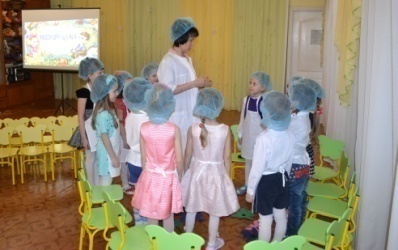 и пойдем  в лабораторию проводить  эксперимент, но    прежде  послушайте     правила: Коль с водой имеем дело,Рукава засучим смело.Пролил воду — не беда: Тряпка  или салфетка под рукой всегда. Фартук — друг: он нам помог,  И никто здесь не промок.Затем дети проходят к  столу,  на котором  стоят  по  2 емкости с водой разной температуры     на каждого ребенка. 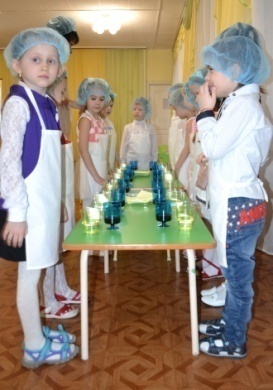 Воспитатель обращает внимание детей на то, что стаканчики  на каждого и  предлагает детям  проверить  на ощупь  какой бывает вода (холодная, теплая). Делают вывод: вода бывает теплой и холодной.  Затем  педагог предлагает проверить   запах. Дети нюхают сначала стаканчик с водой.  В - Пахнет?Д - (ответы детей)Затем педагог предлагает понюхать следующий стаканчик (с соком).В -  Пахнет? А что в стаканчике?Д -  (ответы детей)В - Какой вывод можно сделать?Вывод: вода не имеет запаха.В - А сейчас перейдем  к другому столу. Посмотрите, перед вами 2 стакана, один пустой, а  другой с чем?      Д - (ответы)В - Возьмите стакан и переливайте  в  другой. Что происходит с водой? (течет). А почему она течет?Д - (ответы)В - Потому что жидкая. Переливайте и прислушайтесь, что  вы слышите, когда вода течет? (журчит). А где еще может журчать вода?Пришли к выводу: вода жидкая и поэтому течет, журчит.В - А теперь опустите  в стаканчик трубочку,  вы ее видите?Д - (ответы детей)В - Уберите  трубочку,  а  теперь  опустите  камушек. Видно его  тоже? Почему?                              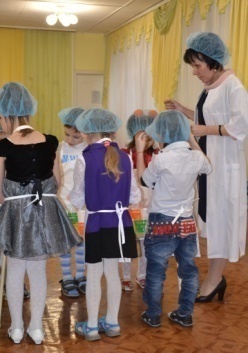 Сделали вывод: вода прозрачная, поэтому все видно.В - А  как вы думаете,  вода имеет форму?Д - (ответы детей)В -  Проверим, налейте воду в 1 сосуд, а теперь  в другой.  Вода расположена одинакого? (ответы детей)Вывод: вода формы не имеет.В - Устали? Отдохнем  (проводится физкультминутка)                           Физкультминутка  «Дождик»                     Дождик, дождик (руки вытянуть)                     Кап-кап-кап (махать кистями рук)                     Мокрые дорожки (волнообразные движения рук)                     Нам нельзя идти гулять (грозят пальчиком)                     Мы намочим ножки (топот ногами).В - Закончили  проводить  экспериментирование, отдохнули, давайте снимем фартуки  и  сейчас мы отправимся в кинотеатр, а вот и автобус, присаживаемся (дети садятся на стульчики-автобус и звучит музыка «Мы едем-едем-едем». 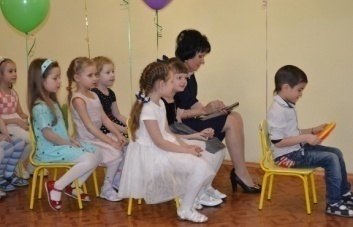 В - Вот мы и приехали (проходят в кинотеатр). Присаживаются для просмотра  видеоролика «Без воды нет жизни на земле». После просмотра педагог задает вопросы, проводя игру – упражнение «Эрудит»  на управление творительным, именительным, родительным падежами.                                           Игра  «Эрудит»- Без чего не прожить на земле людям?  (без воды)-  Чтобы не погибла земля и люди, что нужно беречь? (воду)- Что журчит в речке? (вода)- Чем умываемся? (водой)          - О чем сегодня читала стихотворение?  (о воде.)                                               РефлексияВ - Понравилось вам быть учеными? Чем мы занимались в лаборатории? Что вам показалось самым интересным?В - Молодцы, ребята,    мне очень понравилось с вами играть и  сейчас      пойдете      в  свою группу  и расскажете  другим  детям, какой бывает вода и о ее пользе на земле.                                           Литература1.Аксенова З.Ф. «Войди в природу другом. Экологическое воспитание дошкольников». М.; ТЦ Сфера, 2008г.2.Николаева С.Н. «Методика экологического воспитания в детском саду». М.; Просвещение, 2006г.3.А. И. Иванова «Методика организации экологических наблюдений и экспериментов в детском саду»: Пособие для работников дошкольных учреждений. – М.: ТЦ Сфера, 2003.
4. Коломина Н. В. «Воспитание основ экологической культуры в детском саду: Сценарии занятий. – М.: ТЦ Сфера, 2004.
5. Дыбина О.В., Поддъяков Н. Н., Рахманова Н. П., «Ребенок в мире поиска»: Программа по организации поисковой деятельности детей дошкольного возраста / Под ред. О, В. Дыбиной. – М.: ТЦ Сфера, 2009.
6. Дыбина О. В., Рахманова Н. П., Щетинина В.В. «Неизведанное рядом»: Опыты и эксперименты для дошкольников / Под ред. О. В. Дыбиной. – 2-е изд., испр. – М.: ТЦ Сфера, 2011.
7. Скорлупова О. А. «Занятия с детьми старшего дошкольного возраста по теме: «Вода». – М., ООО «Издательство Скрипторий 2003», 2005.
8. Шорыгина Т. А. «Беседы о воде в природе» Методические рекомендации. – М., ТЦ Сфера, 2013.
9. Виноградова Н. Ф. «Рассказы – загадки о природе: книга для детей 5- 6 лет / Н. Ф. Виноградова. – 2-е изд. дораб. – М.: Вентана – Граф, 2012
10. Тугушева Г. П., Чистякова А. Е. «Экспериментальная деятельность детей среднего и старшего дошкольного возраста»: Методическое пособие. – СПб.: ДЕТСТВО – ПРЕСС, 2011.
11. С. Н. Николаева «Воспитание экологической культуры в дошкольном детстве». Москва «Просвещение», 2005.
12. Зарапин В. Г., Караваева А. О. «Опыты с водой» 2015г.
13. Образовательные проекты в детском саду. Пособие для воспитателей/Н.А.Виноградова, Е.П.Панкова. – М.: Айрис-пресс, 2008. (Дошкольное воспитание и развитие).
14. Менщикова Л. Н. Экспериментальная деятельность детей 4-6 лет. Волгоград, 2008
15. Алабьева Е. А. Природа и игры на детей.- М.:ТЦ Сфера, 2012. – 128с. Сказки о живой и неживой природе.
16. Подводный мир (моя первая энциклопедия) изд. Рузич
17. Юлия Школьник Подводный мир (полная энциклопедия) Москва изд. Экспо 2008г.
18. Зарапин В. Г., А.О. Караваева – М.:Экспо, 2014. – 96с.:ил.-(опыты для детей) Научные опыты с водой.                                              Интернет ресурсыhttps://xn----8sbafar2bwfctnifu9c.xn--p1ai/%D0%B2%D0%BE%D0%B4%D0%B0-001922-27-02-17/https://nsportal.ru/detskiy-sad/okruzhayushchiy-mir/2014/04/16/voda-istochnik-zhiznihttps://www.youtube.com/watch?v=NHTd_qiF2rM